Agriculture Conservation Easement Program Partner WorkshopAugust 2-3, 2022Agenda		August 2, 2022 Workshop8:00 AM	Welcome – James Huntwork, NRCS Assistant State Conservatist for Field Operations8:05 AM	Icebreaker – Ritch Nelson, NRCS State Biologist 8:20 AM	Introduction to ACEP – Shawn McVey, NRCS Easement Restoration Specialist8:25 AM	ACEP Easement Policy - Shawn McVey9:10 AM 	ACEP Restoration Philosophy – Group Facilitated Discussion – Facilitators: Shawn McVey, Ritch Nelson, Ted LaGrange - Nebraska Game and Parks Commission Wetland Program Manager, Rebecca Hodges – NRCS Area Resource Soil Scientist, Nate Garrett – NRCS Area Engineer10:40 AM 	Break11:00 AM	Integrated Planning – Soils – Rebecca Hodges11:20 AM	Integrated Planning – Engineering – Nate Garrett11:40 AM	Integrated Planning – Biological – Ritch Nelson12:00 PM	Lunch1:00 PM	Integrated Planning (continued) – Permitting/Environmental Compliance – Ritch Nelson, Nate Garrett, S. McVey1:20 PM	Integrated Planning – Biological Engineering Teams – James Huntwork, Kristi Schleif – NRCS ACEP Team Leader1:40 PM	Integrated Planning – Final Restoration Plans – Shawn McVey, Ritch Nelson, Nate Garrett2:00 PM	Restoration Implementation – Nate Garrett2:15 PM	Construction Management – Nate Garrett2:30 PM 	Management Philosophy - Group Facilitated Discussion – Facilitators: Shawn McVey, Ritch Nelson, Kristi Schleif , Ted LaGrange 4:00 PM	Download – Group Discussion - Future Direction and Opportunities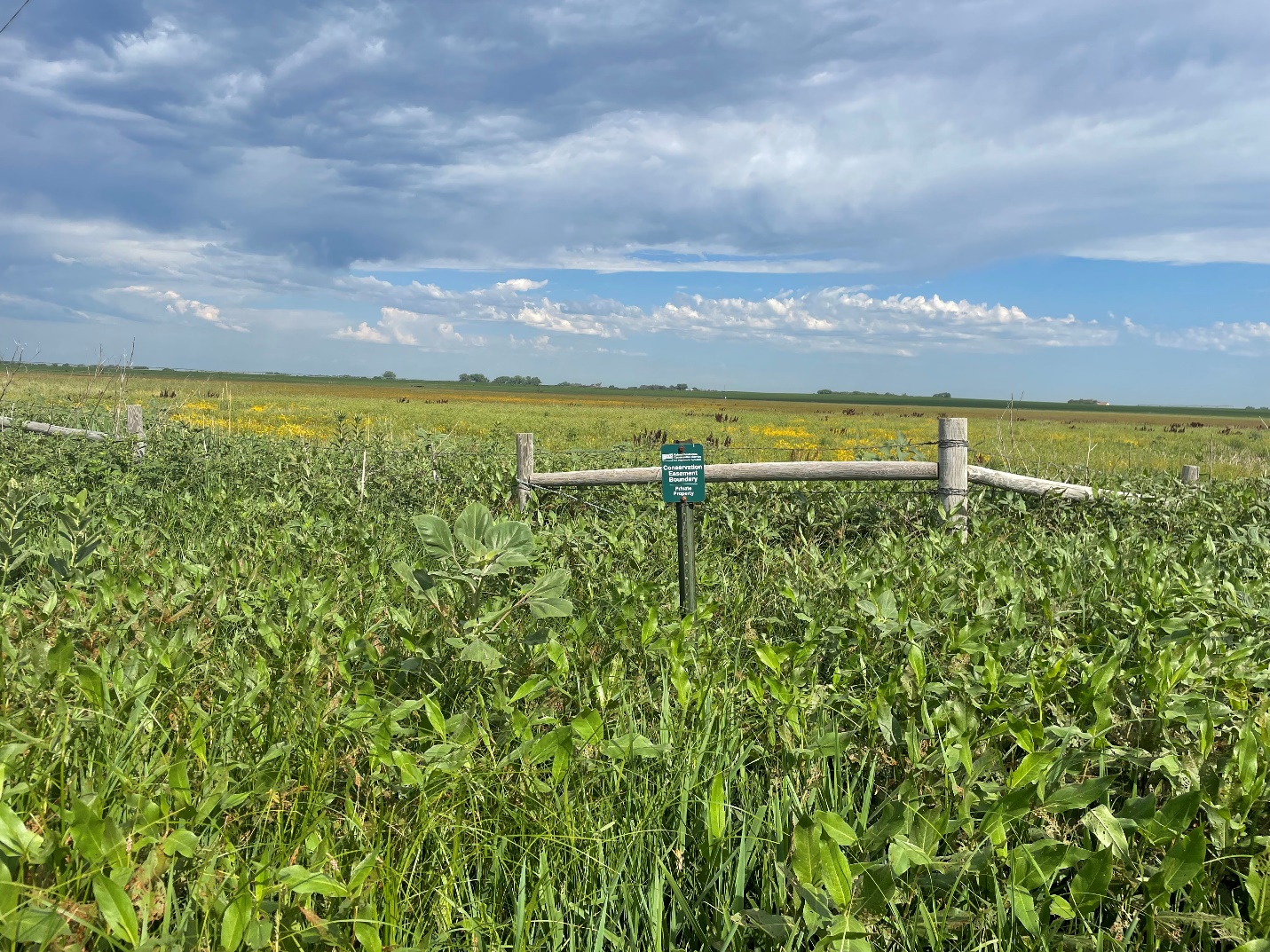 